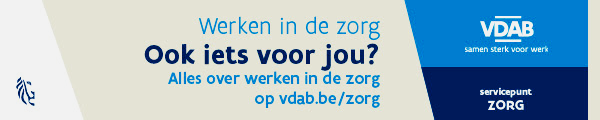 
NAAM : 						VOORNAAM : Deze vragenlijst helpt je erachter te komen of verpleegkunde echt een job voor jou is.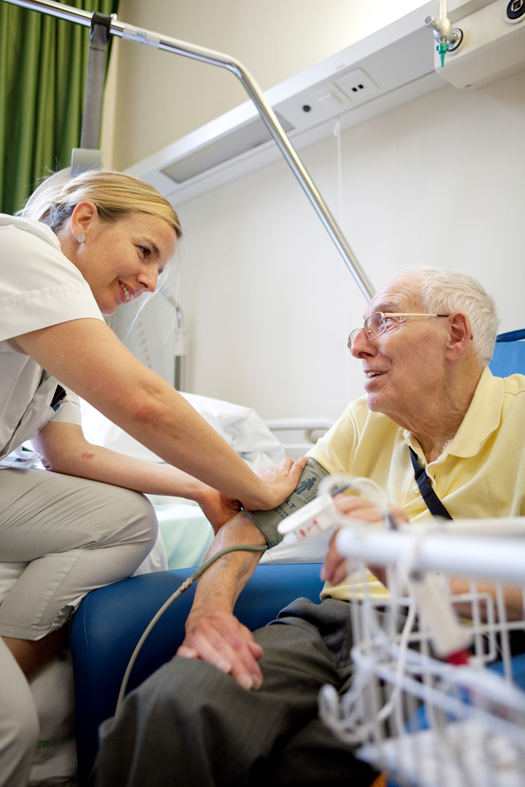 0. 		Waarvoor dient deze tool? Ben jij de juiste persoon voor de zorg? Wat zijn de voorwaarden om de opleiding bij VDAB te volgen? Informatie over het beroep en de opleiding verpleegkunde.Jouw besluit : verdere screening of een andere loopbaan? Is verpleegkunde een beroep voor jou? Past het bij je interesses en mogelijkheden? Deze zelfinschattingstool gaat met jou op zoek naar het antwoord.
Hoe werkt het? Dit instrument bestaat uit vier rubrieken. Vul alle vragen zelf en eerlijk in en lees de info. 
Op het einde weet je of verpleegkunde jouw job in de zorg is. 
Ben jij de juiste persoon voor de zorg? Geef antwoord op de vragen en maak de opdrachten.Lees wat de voorwaarden zijn om een VDAB-opleiding te volgen. Voldoe jij aan die voorwaarden? Lees de informatie over het beroep en de opleidingsmogelijkheden. Wat denk je nu over dit beroep? Jouw besluit : Ben je zeker van je keuze? Of je hebt geen verdere interesse meer in de opleiding verpleegkunde? Lees in deel 4 welke volgende stappen je kan zetten.
Neem contact met VDAB als je de opleiding wil volgen! Zie punt 4.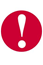 
Verpleegkunde is werken met je handen, hoofd en hart. Je moet het echt graag doen! Is het voor jou een goede loopbaankeuze?

Geef antwoord op de vragen en maak de opdrachten. De links naar de beroepenfilm, VDAB-website, infokalender en andere tips, werken enkel digitaal en daarvoor heb je dus internetverbinding nodig.Beantwoord volgende vragen. De beroepenfilm kan je hierbij helpen.
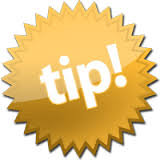   Druk de <insert> knop op je toetsenbord in om de stippellijn te overschrijven.In welke organisaties kan een verpleegkundige werken volgens de film? 
1. ……………………………………………………………………………………………………………………………………………… 	2. ………………………………………………………………………………………………………………………………………………	3. ………………………………………………………………………………………………………………………………………………	4………………………………………………………………………………………………………………………………………………..
	Persoonlijke vraag : waar zou jij het liefst werken? ………………………………....................................
In welke sector zou jij het liefst werken?             Klik op het  dan verschijnt er een kruisje . Lukt dit niet, delete en tik een X in 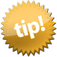 voor je antwoord.  
algemeen ziekenhuis (verschillende afdelingen)geestelijke gezondheidszorgthuisverpleging en eerstelijnszorgouderenzorg (woonzorgcentra)spoedgevallen en intensieve zorgen (enkel voor bachelors)zorg voor mensen met een beperking		pediatrie (enkel voor bachelors)
preventieve- en sociale gezondheidszorg (enkel voor bachelors)andere : welke?  ………………………………………………….Motiveer je keuzes : ……………………………………………………………………………………………………………………………………………………………………………………………………………………………………………………………………………………………………………………………………………………………………………………………………………………………………………………… Met welke andere zorgverleners werk je samen in team in een woonzorgcentrum volgens het filmfragment? 
1. ………………………………………………………………………………………………………………………………………………
2. ………………………………………………………………………………………………………………………………………………
3. ………………………………………………………………………………………………………………………………………………
4. ………………………………………………………………………………………………………………………………………………
Welke taken doet een verpleegkundige in België? 
Som 10 taken op EN rangschik ze volgens jouw voorkeur. Je kan je hiervoor baseren op de film, jouw ervaring als patiënt.
1. ……………………………………………………………………	6. …………………………………………………………………
2. ……………………………………………………………………	7. …………………………………………………………………
3. ……………………………………………………………………	8. …………………………………………………………………
4. ……………………………………………………………………	9. …………………………………………………………………
5. ……………………………………………………………………    10. ……………………………………………………………….
Fysiek contact met de patiënt is belangrijk. Hygiënische zorg is maar een deel van de zorg, maar belangrijk om even bij stil te staan hoe je je daar bij voelt. 	
Persoonlijke vraag : beoordeel volgende taken en schrijf de cijfers van de uitspraak in de tabel onder de rubriek die bij jou past. bvb 1. schrijf ik onder ‘dat is OK voor mij’
Een aanraking om iemand gerust te stellen.De patiënt wassen.De nagels knippen.Inspuitingen geven.Intieme hygiëne.De ontlasting van een patiënt opkuisen. Een (etterende) wonde verzorgen. Een blaassonde inbrengen.Welke eigenschappen typeren jou. Je kan hiervoor in gesprek gaan met je familie of vrienden om je te inspireren. Som 3 goede en 3 minder goede eigenschappen op. 
Goed : 						Minder goed : 
1. ……………………………………………………………………	1. …………………………………………………………………
2. ……………………………………………………………………	2. …………………………………………………………………
3. ……………………………………………………………………	3. …………………………………………………………………
Je wil graag anderen helpen. 
Kan jij je inleven in de situatie van een zieke of zorgbehoevende persoon? 
  gemakkelijk		  niet zo gemakkelijk		  moeilijk voor mij

Kan je hiervan kort een voorbeeld geven? ……………………………………………………………………………………………………………………………………………………………………………………………………………………………………………………………………………………………………Hoe sociaal ben jij? 			
  heel sociaal : ik leg gemakkelijk contact met iedereen
  redelijk sociaal : ik leg contact met anderen, maar het kost soms wat moeite	  niet zo sociaal : ik wacht liever af tot anderen met mij contact leggen
	Sociaal voelend ?JA, ik kan de gevoelens, gedachten en behoeften van een ander goed inschatten en ernaar handelen. Niet zo goed in het inschatten van de ander.
Kan je hiervan kort een voorbeeld geven? ……………………………………………………………………………………………………………………………………………………………………………………………………………………………………………………………………………………………………Ben jij vriendelijk en opgewekt?
  ja, iedereen die me kent, zal dit bevestigen
  meestal wel
  niet altijd
Beoordeel volgende uitspraken en rangschik ze in de onderstaande tabel.
Noteer de cijfers onder de rubriek die het best voor jou bij de uitspraak past.
bvb 1. schrijf ik onder ‘dit klopt gedeeltelijk voor mij’

1. Ik ben geboeid door de mens in al zijn facetten: lichamelijk, psychisch, sociaal en maatschappelijk.2. Ik kan zelfstandig werken en beslissingen nemen.
Ter info :  als verpleegkundige moet je beslissen welke zorg je zal toedienen en welke materialen je zal gebruiken.
3. Kwaliteit- en mensgericht werken is mijn boodschap.4. Ik ben bereid om de bestaande reglementering op school en procedures op het werkveld te volgen.5. Ik kan rustig blijven in een plotse onvoorziene situatie. Bijvoorbeeld
	bij de behandeling van een patiënt na een verkeersongeval.6. Ik heb voldoende draagkracht om voor anderen te zorgen en heb steun in en buiten het gezin om gezinstaken te ondersteunen. 
Ter info : Als je zelf nog zorg nodig hebt op emotioneel, familiaal of relationeel vlak, dan is het goed om na te gaan of een langdurige opleiding momenteel haalbaar is. 	Studeren betekent dat je je moet kunnen concentreren. Hoe goed kan jij je concentreren? 
   ik kan me lang en goed concentreren
   langer dan 1 uur stilzitten en opletten is moeilijk voor mij
   als er spanningen zijn, kan ik dit moeilijk loslaten om me op een andere taak te concentreren
Vind jij het belangrijk om een carrière te hebben met doorgroeimogelijkheden? 
 ja
 vind ik niet zo belangrijk
Wat zijn de doorgroeimogelijkheden in de verpleegkunde?
1. ………………………………………………………………………………………………………………………………………………
2. ………………………………………………………………………………………………………………………………………………
3. ………………………………………………………………………………………………………………………………………………
Kruis 4 uitspraken aan die het best bij jou passen :    Ik ben dynamisch en steek graag de handen uit de mouwen.  Ik ben iemand die graag initiatief neemt en zie wat ik moet doen.
	  Ik doe graag routinetaken.   Als ik veel taken tegelijk moet aanpakken, heb ik het moeilijk om rustig te blijven.
	  Ik wacht liever af tot iemand mij een taak geeft.
	  Ik neem graag de leiding.
	  Als ik een fout maak, neem ik hiervoor zelf de verantwoordelijkheid.
	  Ik vind het fijn om veel variatie in mijn job te hebben. 	
	  Ik werk graag gestructureerd.
	  Ik kan goed omgaan met werkdruk.  Ik krijg graag taken van een leidinggevende.
	  Ik werk het liefst alleen.
	  Ik zou me graag specialiseren in een bepaald domein.
	  Ik pas me snel aan aan onverwachte situaties.  Ik geef niet rap toe als ik een fout maak.	
	  Ik werk liever in groep.
	  Ik heb graag een job met carrièremogelijkheden.
	Motiveer je keuze : …………………………………………………………………………………………………………………..
	………………………………………………………………………………………………………………………………………………....
	………………………………………………………………………………………………………………………………………………….
Hoe zou jij reageren in onderstaande situaties? 

1. Je werkt als verpleegkundige in de nachtdienst. Een patiënt belt 10 x om hulp.
 Ik laat de patiënt weten dat er nog andere wachtenden voor hem/haar zijn.	 Ik blijf rustig en vriendelijk en vraag telkens wat ik kan doen.
	 Ik maak kordaat duidelijk dat de bel er voor een noodgeval is.
	
	2. Een collega is onverwacht ziek en de afdeling ligt vol.
	 Ik leg prioriteiten en werk die snel en efficiënt af.
	 Ik probeer zoveel mogelijk taken te combineren.
	 Werk zoals gewoonlijk en laat de patiënten langer wachten.
	 Ik werk sneller en probeer nog oog te hebben voor de patiënt.Verpleegkunde is een veeleisend beroep, daarom is het goed om stil te staan bij volgende aspecten : 
Patiënten hebben 24/24u zorg nodig. Daarom werk je in verschillende ploegen : vroege-, late-, gesplitste diensten (thuisverleging, rusthuis), weekends, nachten en feestdagen. 
Ben je bereid in de stageperiodes te werken volgens de ploegdiensten van je stageplaats? 
 als het moet doe ik dit
 niet als student, maar later als werknemer wel
 liever niet
 voor mij is dit geen probleem	
Kan je dit thuis organiseren?
 ja
 ik zou hiervoor een oplossing moeten vinden
 nee, waarom niet? ……………………………………………………………. 
Is je kinderopvang geregeld als je naar de les of op stage gaat ?
 ja, waar?  ……………………………………………………………………………
 ik moet hiervoor nog een oplossing zoeken
 nee 
 ik heb geen kinderen
Welk vervoermiddel gebruik je als er geen openbaar vervoer beschikbaar is? Bijvoorbeeld op zondag of om 5u ‘s morgens.
………………………………………………………………………………………………………………………………………………….Patiënten verzorgen is fysiek zwaar. Soms moet je een zware patiënt uit bed helpen of uit een stoel tillen. 
Heb jij belemmerende fysieke of medische klachten? 
 nee
 ja, welke? ……………………………………………………………………..........................................................
 ja, wens dit liever niet mee te delen Waarom wil jij verpleegkundige worden? Leg kort uit.
Om verpleegkundige te worden moet je veel en lang studeren. Minimaal 3 jaar. In die periode kan er heel wat gebeuren. Overdag volg je les, ‘s avonds moet je zeker nog 2 of 3 uur studeren. Tijdens de stage vertrek je vroeg of kom je laat thuis en moet je ook nog opdrachten en verslagen voor school maken. De weekends worden ook door school of stage bepaald. Wat betekent dit voor jou?

Beantwoord volgende vragen. Studeren heeft veel impact op je huishouden en gezin. Je hebt minder tijd om te koken, boodschappen te doen, te poetsen en voor je kinderen te zorgen.
Wat denken je partner en kinderen hiervan?
Welke steun verwacht je van je familie of vrienden?
Welke taakverdeling is er afgesproken zodat je tijd en ruimte hebt om te studeren? 
Als je terug naar school gaat moet je ook leergierig zijn. 
Welke boeken of tijdschriften heb je recent nog gelezen? ……………………………………………………….
Heb je onlangs nog cursussen gevolgd? ………………………………………………......................................
Op school en stage moet je kunnen omgaan met kritiek en tegenslagen. 
Hoe ga jij om met kritiek en tegenslagen?
 ik vind het heel vervelend en word er boos van
 ik word er verdrietig van en kan er moeilijk van slapen
 ik probeer er iets uit te leren en probeer me verder op mijn werk te concentrerenKan je een voorbeeld geven van een moeilijk moment in een vorige job en jouw reactie op de kritiek of tegenslag? 

Ter info : Als student zal je je positie op school en stage moeten zoeken. Je zal in bepaalde situaties gezien worden als student of stagiair, los van je werkervaring in het verleden.  
Heb je bepaalde leerproblemen die een invloed kunnen hebben op je studies ?
 concentratiemoeilijkheid
 dyslexie
 dyscalculie
 ADHD
 andere, welke? …………………………………………………………………………………………………………………….

Ter info : De meeste scholen voorzien aangepaste onderwijs- en examenmogelijkheden. Informeer je tijdig zodat je studie optimaal kan verlopen.
Computervaardigheden zijn niet meer weg te denken op school en op het werk.
Kan je werken met een PC?  ja  een beetje  helemaal niet
Waar kan je mee werken?  internet  e-mail  word  excel  powerpoint  andere, welke? …………………………………………………………................................................................................
Er zijn enkele voorwaarden waaraan je moet voldoen om een studie hoger onderwijs met een VDAB-opleidingscontract te kunnen volgen. Bekijk die op onze website.

Bijkomende diplomavoorwaarden : 
> Bachelor opleiding : een diploma secundair onderwijs behaald hebben.
> Graduaat opleiding : een studiegetuigschrift 2° leerjaar van de derde graad secundair of 6 jaar BSO of een gelijkwaardig buitenlands diploma of slagen voor een toelatingsproef op de school.
Zijn er voorwaarden waar jij aan twijfelt of jij eraan voldoet?
 ja Welke? ……………………………………………………………………………………….................................................... neeHierna krijg je meer informatie en tips over de inhoud van het beroep en de opleidingsmogelijkheden.
Lees de info aandachtig en ga bij jezelf na of die vaardigheden ook bij jou aanwezig zijn.
Als verpleegkundige zorg je voor de lichamelijke en psychische gezondheid van de patiënt binnen een team van zorgverleners. Je voert heel wat technische verpleegkundige handelingen uit (zie voorbeelden hieronder). Je doet ook de dagelijkse verzorging van de patiënt :  de patiënt wassen, kleden en eten geven.
Voorbeelden van verpleegtechnische handelingen : het plaatsen van een infuus; het plaatsen van sondes;het correct toedienen van geneesmiddelen eventueel via inspuitingen; het verzorgen van wonden en aanbrengen van verbanden;het werken met tilliften;het opmeten van de parameters zoals bloeddruk en lichaamstemperatuur en het controleren van ademhaling en polsslag.Andere vaardigheden die je nodig hebt : Technische vaardigheid : de sector gebruikt vaak technologische hulpmiddelen om de patiënt op te volgen;Samenwerken in een team;Plannen en organiseren;Theoretische kennis omzetten in praktijk;Sociale- en communicatieve vaardigheid : de patiënt en zijn familie op sociaal vlak ondersteunen;Empathie om je goed in te leven in de patiënt en open te staan voor andere culturen, waarden en normen;Goede kennis van het Nederlands om te communiceren met patiënten, collega’s en familie om de zorg uit te leggen.Een goede verpleegkundige gebruikt dus hoofd, handen en hart.

Heb je meer interesse in zorgtaken zoals wassen, kleden en eten geven en een beperkt aantal verpleegtechnische handelingen, dan kan je je beter ook informeren over het beroep van zorgkundige. Misschien past dit beter bij jou?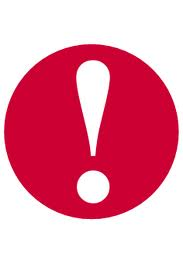 
We hebben de job van verpleegkundige laten verkennen. Kijk hier naar de ervaringen van de roadies. Film verpleegkunde vind je helemaal onderaan. 

Een verpleegkundige kan op veel plaatsen werken :een woon- en zorgcentrum;een algemeen ziekenhuis;een psychiatrisch ziekenhuis; Kind&Gezin; een revalidatiecentrum;de thuisverpleging (bij een organisatie of als zelfstandige);de zorg voor personen met een beperking;in bedrijven of bij de overheid werken ook sociaal verpleegkundigen.
Volg een inleefmoment om het beroep en het werkveld beter te leren kennen. 
Praat met mensen die je kent en werken als verpleegkundige. Je kan ook een tijd als vrijwilliger werken in een zorginstelling.
In Vlaanderen zijn er twee trajecten :Gegradueerde basisverpleegkundige : een 3-jarige opleiding in het hoger beroepsonderwijs (HBO5). De HBO opleiding is praktijkgericht en er is permanente opvolging.
Naast het voltijds dagonderwijs is er ook een aangepast traject voor deeltijds werknemers.
Het Zorgportaal is een ander verlengd traject (3,5 jaar) met extra (taal)leerkansen. 
Professionele bachelor verpleegkunde (PBA) : een 4-jarig traject in een hogeschool.In de PBA-opleiding is er meer theorie en de aanpak is wetenschappelijker. Je studeert zelfstandiger en op het werkveld zal je ook verantwoordelijk zijn om de zorg in samenwerking met andere zorgverleners te coördineren.
Werkzoekenden kunnen deze opleidingen volgen met een VDAB-opleidingscontract omdat het een knelpuntberoep is. Dit betekent dat er veel vacatures zijn. Er zijn ook nog flexibele trajecten voor deeltijdse werknemers.Meer info over de opleidingsmogelijkheden, vind je op de VDAB-opleidingengids en onderwijskiezer. Ga ook eens naar een opendeurdag, openlesdag of campusdag van een school voor verpleegkunde. Meer info op de website van de school.Je hebt de zelfinschattingstool verpleegkunde helemaal afgewerkt. Wat is jouw besluit? 
Ik heb nog steeds interesse in de job van verpleegkunde en wil meer info over de opleiding.
Vraag de opleiding aan via de VDAB-opleidingengids. Nadien nodigen we je uit voor een persoonlijk gesprek waarin we nagaan of de opleiding verpleegkunde past in je traject naar een vaste job. 
Als je deze tool volledig en nauwkeurig gemaakt hebt, dan ben je beter voorbereid. Breng ook je VDAB-dossier in orde. 
De job van verpleegkunde en de opleiding zijn niet wat ik zoek.Welke stappen kan je hier zetten? 

1. Interesse in een ander zorgberoep? Ontdek hier verdere mogelijkheden in de zorgsector.Of neem contact met een regionale VDAB-bemiddelaar.2. Wil je een ander beroep  of een andere sector leren kennen. Doe de beroepsoriëntatietest en ontdek het. 3. Neem contact op met een VDAB-bemiddelaar of met de VDAB-servicelijn (☏ gratis nummer 0800 30 700 (van 8u-16u30). Samen kunnen jullie dan uitzoeken welke loopbaan bij jou past. 
4. Wil je toch liever meteen aan het werk. Zoek een job via www.vdab.be.Wil je jezelf beter leren kennen en vernemen hoe anderen jou zien? Dan kan dit via de volgende handige site. Een aanrader!Veel succes!  Alvast bedankt en tot binnenkort! 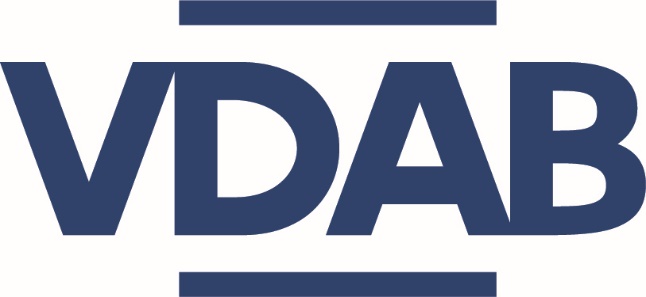 ZELFINSCHATTINGSTOOL VERPLEEGKUNDE Inhoudstafel        0.  Waarvoor dient deze tool? VDAB-zelfinschattingstool verpleegkundeBen jij de juiste persoon voor de zorg? Ben je sociaal en zorg je graag voor andere mensen ? Heb je daarnaast ook interesse in de medische en technische kant van de zorg ? Dan is verpleegkunde misschien iets voor jou.Hoe ziet je job eruit als verpleegkundige ? dat is OK voor mijdat doe ik liever nietdat wil ik zeker niet doenWelke persoon ben jij? dit klopt voor mijdit klopt gedeeltelijk voor mijdit klopt niet voor mijWat zijn de werkomstandigheden van een verpleegkundige?Waarom wil je verpleegkundige worden? Studeren, iets voor jou? VDAB-voorwaardenInfobrochureHoe ziet je job als verpleegkundige eruit? Waar kan je als verpleegkundige aan het werk?Welke opleiding kan je volgen ? Besluit : de job past bij mij of een andere loopbaan? 